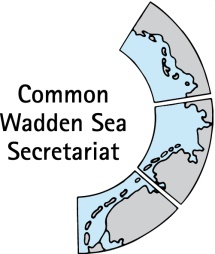 _________________________________________________________________________Agenda Item:		1Subject:		Proposed Draft AgendaDocument No.		TG-WH 41/1 Draft agenda Date:			03 March 2023, revised 13 MarchSubmitted by:		Chair TG-WH_________________________________________________________________________Attached is the proposed draft agenda for the 50th meeting of the Task Group World Heritage which will take place as online meeting on 22 and 24 March 2023:Friday 24.03.2023: 	09:00 – 12:30Meeting Link Webex for both days:https://commonwaddenseasecretariat.my.webex.com/commonwaddenseasecretariat.my-en/j.php?MTID=m7b3aaaa7dfd0f0f2ae14af70ee57d15fComments on the proposed draft agenda should be submitted by Thursday 16 March 2023.ProposalThe meeting is proposed to adopt the draft agenda.Proposed Draft AnnotatedAGENDATASK GROUP WORLD HERITAGETG-WH 4124 March 20231. 	Opening of the Meeting and Adoption of the AgendaThe virtual meeting will commence at 09:00 and end at 12:30 on 24 March 2023. The meeting will be invited to adopt the draft agenda of the meeting.2.	Summary Record TG WH-40The meeting will be invited to approve the draft summary record of the TG-WH 40 (2 February 2023) distributed on 17.02.2023.3. 	AnnouncementsThe meeting will be invited to exchange information in a written procedure on relevant issues not covered by the other agenda items. Please send your contribution to the secretariat until Thursday 16 March 2023. No oral announcements will be accepted.4.	World Heritage Single Integrated Management PlanDocument: TG-WH 41-4-1-Draft SIMPlementation Strategy (by CWSS)TG-WH 40 (2 February 2023) tasked CWSS with the development of a draft SIMPlementation strategy.  The meeting is invited to discuss the draft SIMPlementation strategy including the draft strategic prioritization of activities for 2023-2026 and to discuss and agree on a proposal to WSB 41.5. 	World Heritage Reporting 5.1 Periodic ReportingDocument: TG-WH 41-5-1-Draft Periodic Reporting (by CWSS)The sub-group has met on 21 and 23 February, another meeting was scheduled on 6 March 2023 to finalize the draft. The meeting is invited to decide on those questions identified by the sub-group as controversial/difficult respectively approve the consolidated draft with the aim to finalize the questionnaire by 31 May 2023 as agreed by TG-WH 40.5.2 Reporting according to OG 172 and 174Document: TG-WH 41-5-2-OG 172 Reporting to the World Heritage Centre (by Germnay)The meeting is invited to discuss a proposal to deal with reporting according to OG 172 (state party information) including a kind of “decision tree” how to select projects or project types which have a potential impact on the OUV and need to be reported prepared by Germany.TG-WH members are invited to inform the meeting about reports which are in preparation by the States Parties for submission to the World Heritage Centre according to OG 172 and 174.6.	Next MeetingIt is proposed to await the WSB meeting schedule for 2023. The next meeting of WSB is expected will take place in Esbjerg on 15 – 16 May 2023.7.	Any Other Business8. 	Closing 